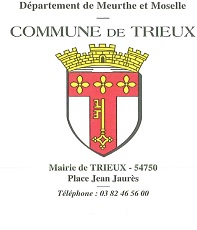 LISTE DES DELIBERATIONSdu conseil d’administrationdu C.C.A.S. de TRIEUXSéance du 18 novembre 2022N°OBJETVOTE029.2022Bilan financier du voyage sénior 2022Approuvé030.2022Décision budgétaire modificative N°01Approuvé031.2022Demande de secours pour une familleApprouvé